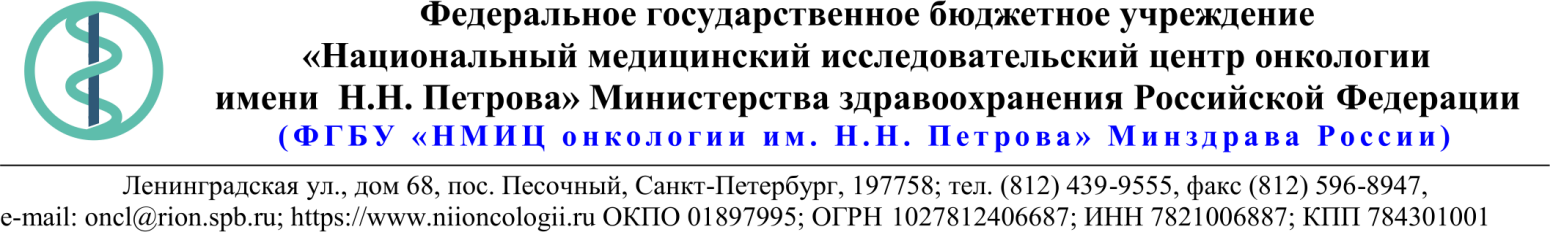 18.Описание объекта закупки06.10.2022 № 21.1-03/1323Ссылка на данный номер обязательна!Запрос о предоставлении ценовой информациидля нужд ФГБУ «НМИЦ онкологии им. Н.Н. Петрова» Минздрава РоссииСтруктура цены (расходы, включенные в цену товара/работы/услуги) должна включать в себя:1)	стоимость товара/работы/услуги; 2)	стоимость упаковки товара;3)	стоимость транспортировки товара от склада поставщика до склада покупателя, включающая в себя все сопутствующие расходы, а также погрузочно-разгрузочные работы;4)	расходы поставщика на уплату таможенных сборов, налоговых и иных обязательных платежей, обязанность по внесению которых установлена российским законодательством;5)  все иные прямые и косвенные накладные расходы поставщика/подрядчика/исполнителя, связанные с поставкой товара/выполнением работ/оказанием услуг и необходимые для надлежащего выполнения обязательств.Сведения о товаре/работе/услуге: содержатся в Приложении.Просим всех заинтересованных лиц представить свои коммерческие предложения (далее - КП) о цене поставки товара/выполнения работы/оказания услуги с использованием прилагаемой формы описания  товара/работы/услуги и направлять их в форме электронного документа, подписанного квалифицированной электронной цифровой подписью (электронная цифровая подпись должна быть открепленной, в формате “sig”) по следующему адресу: 4399541@niioncologii.ru.Информируем, что направленные предложения не будут рассматриваться в качестве заявки на участие в закупке и не дают в дальнейшем каких-либо преимуществ для лиц, подавших указанные предложения.Настоящий запрос не является извещением о проведении закупки, офертой или публичной офертой и не влечет возникновения каких-либо обязательств заказчика.Из ответа на запрос должны однозначно определяться цена единицы товара/работы/услуги и общая цена контракта на условиях, указанных в запросе, срок действия предлагаемой цены.КП оформляется на официальном бланке (при наличии), должно содержать реквизиты организации (официальное наименование, ИНН, КПП - обязательно), и должно содержать ссылку на дату и номер запроса о предоставлении ценовой информации. КП должно содержать актуальные на момент запроса цены товара (работ, услуг), технические характеристики и прочие данные, в том числе условия поставки и оплаты, полностью соответствующие указанным в запросе о предоставлении ценовой информации.В КП должно содержаться однозначное указание на то, что предлагаемые товары (работы, услуги) полностью и по всем запрошенным характеристиками соответствуют описанию объекта закупки, содержащемуся в запросе о предоставлении ценовой информации, выраженное одним из следующих способов: - указанием в КП соответствующего запросу описания товара (работы, услуги)- подтверждением в тексте КП намерения поставки товара (выполнения работы, услуги) на условиях, указанных в запросе, в случае заключения контракта.1.Наименование ЗаказчикаФГБУ "НМИЦ онкологии им. Н.Н. Петрова" Минздрава России2.Наименование объекта закупкиПоставка комплектующих к вычислительной технике3.Коды ОКПД2 / КТРУУказаны в пункте 184.Место исполнения обязательств (адрес поставки, оказания услуг, выполнения работ)197758, Россия, г. Санкт- Петербург, п. Песочный, ул. Ленинградская, дом 685.АвансированиеНе предусмотрено6.Срок окончания действия договора (контракта)28.12.20227.Установление сроков исполнения обязательств контрагентомУстановление сроков исполнения обязательств контрагентом7.1Срок начала исполнения обязательств контрагентом:С момента заключения Контракта7.2Срок окончания исполнения обязательств контрагентом не позднее05.12.20227.3Периодичность выполнения работ, оказания услуг либо количество партий поставляемого товаров: (обязательства контрагента)Поставка одной партией8.ОплатаОплата производится в соответствии со сроками, установленными согласно части 13.1 статьи 34 Федерального закона от 05.04.2013г. № 44-ФЗ9.Документы, которые должны быть представлены поставщиком (подрядчиком, исполнителем) вместе с товаром (результатом выполненной работы, оказанной услуги)Счет, УПД10Специальное право, которое должно быть у участника закупки и (или) поставщика (подрядчика, исполнителя) (наличие лицензии, членство в саморегулируемой организации и т.п.)Не предусмотрено11.Дополнительные требования к участникам закупки (при наличии таких требований) и обоснование этих требованийНе предусмотрено12.Срок действия гарантии качества товара (работы, услуги) после приемки Заказчиком12 календарных месяцев с момента подписания УПД Покупателем13.Размер обеспечения гарантийных обязательств (до 10% НМЦК)5%14.Предоставляемые участникам закупки преимущества в соответствии со статьями 28 и 29 Закона № 44-ФЗНе предусмотрено15.Запреты, ограничения допуска, условия допуска (преференции) иностранных товаровПриказ № 126н от 04.06.2018, Постановление № 878 от 10.07.201916.Страна происхождения (указывается участником в заявке, коммерческом предложении)Участник указывает в заявке17.Количество и единица измерения объекта закупкиУказаны в пункте 18№НаименованиеТехнические характеристики и параметры эквивалентностиЕд. изм.Кол-воОКПД/КТРУСтрана происхожденияСтавка НДС (%)Цена за ед. (руб.)Сумма (руб.)Вэб-камераВэб-камера «AverMedia Webcam PW310P» (или эквивалент):Разрешение: ≥ 1920×1080@30fpsКрепление на мониторТип матрицы: CMOSУгол обзора (D): ≥ 70 градусИнтерфейс: USBМикрофон: ДаШт.426.20.40.190Мышь компьютернаяМышь «A4Tech V-Track Padless OP-550NU» (или эквивалент):Длина кабеля: ≥ 1.5 и < 2 МетрИнтерфейс подключения: USBРазрешение сенсора, точек/дюйм: ≥ 1000Тип подключения: ПроводнойШт.5026.20.16.170-00000002КлавиатураКлавиатура «A4Tech Fstyler FK10» (или эквивалент):Длина кабеля: ≥ 1.5 МетрОсновной цвет: ЧерныйИнтерфейс подключения: USBРаскладка клавиатуры: QWERTYСпособ нанесения русификации клавиатуры: ПромышленныйТип: ПолноразмернаяТип подключения: ПроводнаяЦифровой блокПодставка под запястьеШт.4026.20.16.110Блок питанияБлок питания «Zalman ZM650-GVII» (или эквивалент):Мощность: ≥ 650 ВтФорм-фактор: ATXОсновной разъем питания 20+4 pinРазъемы для питания процессора (CPU) 4+4 pinРазъемы для питания видеокарты (PCI-E) 6+2 pin x 2Количество разъемов 15-pin SATA: ≥ 5 штКоличество разъемов 4-pin Molex: ≥ 3 штАктивная система охлажденияАктивный корректор коэффициента мощности (PFC)Сертификат 80 PLUSШт.626.20.40.190Модуль оперативной памяти (8 ГБ)Тип памяти: DDR3Объем оперативной памяти: 8 ГБЧастота: ≥ 1600 МГцПропускная способность: ≥ 12800 Мб/сОдни модульШт.1026.20.40.190Модуль оперативной памяти (16 ГБ)Тип памяти: DDR4Объем оперативной памяти: 16 ГБЧастота: ≥ 3200 МГцПропускная способность: ≥ 25600 Мб/сОдин модульCAS Latency (CL) ≤ 16Шт.1226.20.40.190Сетевой фильтрСетевой фильтр Pilot S (или эквивалент):Выходные розетки с заземлением типа EURO: ≥ 5 штДлина шнура: ≥ 3 метра Номинальное напряжение питающей сети: 220 ВНоминальный ток: 10 AМаксимальная нагрузка: ≥ 2200 ВтЗащита от короткого замыкания (плавкий предохранитель)Защита от перегрева (термопредохранитель)Шт.2026.20.40.190Привод внешний DVDПривод внешний DVD «ASUS SDRW-08D2S-U» (или эквивалент):Запись на диски DVD/CDМаксимальная скорость чтения CD: 24xМаксимальная скорость чтения DVD: 8xМаксимальная скорость записи CD-R: 24xМаксимальная скорость записи CD-RW: 16xМаксимальная скорость записи DVD+R: 8xМаксимальная скорость записи DVD-R: 8xИнтерфейс: ≥ USB 2.0Шт.1026.20.40.190ПроцессорПроцессор «Intel Core i3-10100 BOX» (или эквивалент):Базовая тактовая частота: ≥ 3,6 ГГцМаксимальная таковая частота: ≥ 4,3 ГГцКоличество ядер: ≥ 4 шт.Количество потоков: ≥ 8 шт.Кэш-память: ≥ 6 МбНабор команд: 64-bitПолная совместимость с материнской платой в п. 10 настоящего технического заданияШт.726.20.40.190Материнская платаМатеринская плата «GIGABYTE B560M AORUS ELITE»(или эквивалент):Форм-фактор: Micro-ATXКоличество слотов памяти DDR4: ≥ 4 шт.Максимальный объем памяти: ≥ 128 ГБРежим работы оперативной памяти: двуканальныйСлот PCI-E x1: ≥ 1 шт.Слот PCI-E x16: ≥ 2 шт.Разъем SATA: ≥ 6 шт.Разъем M.2: ≥ 2 шт.Порт PS/2 (комбинированный)Внутренний USB 2.0 порт на плате: ≥ 2 шт.Внутренний USB 3.2 порт на плате: ≥ 1 шт.Внешний USB 3.2 Gen2 Type A порт на задней панели: ≥ 1 шт.Внешний USB 3.2 Gen2 Type C порт на задней панели: ≥ 1 шт.Внешний USB 3.2 Gen1 Type A порт на задней панели: ≥ 2 шт.Внешний USB 2.0 порт на задней панели: ≥ 6 шт.Порт DisplayPort: ≥ 1 шт.Порт HDMI: ≥ 1 шт.Сетевой интерфейс 2.5 Гбит/сЗвук 8-канальный (7.1) Полная совместимость с процессором в п.9 настоящего технического заданияШт.726.20.40.190Сетевая картаСетевая карта «TP-Link UE300» (или эквивалент):Разъем RJ-45Интерфейс USB 3.0Gigabit Ethernet Индикатор активностиПоддержка ОС Windows, LinuxШт.826.20.40.190Wi-Fi адаптерWi-Fi адаптер «TP-LINK Archer T2U Plus» (или эквивалент):Интерфейс подключения: USBСтандарт Wi-Fi: 802.11ac, 802.11nДиапазон частот: 2.4 ГГц, 5 ГГцМаксимальная скорость Wi-Fi соединения: ≥ 600 Мбит/сОдновременная работа в двух диапазонахЗащита беспроводной сети: WEP, WPA2, WPA-PSK, WPA2-PSKТип антенны: внешняяШт.326.20.40.190Видеокарта (4 ГБ)Видеокарта «MSI AMD Radeon RX 550 AERO ITX OC»(или эквивалент):Штатная частота работы видеочипа: ≥ 1100 МгцОбъем видеопамяти: ≥ 4 ГБТип памяти: GDDR5Максимальная пропускная способность памяти: ≥ 96 Гбайт/секРазрядность шины памяти: ≥ 128 битИнтерфейс подключения: PCI-E 3.0Видео разъемы: DVI-D, HDMI, DisplayPortМаксимальное разрешение: Ultra HD 5K (5120x2880)Активное воздушное охлаждениеШт.526.20.40.190Видеокарта (2 ГБ)Видеокарта «GIGABYTE GeForce GT 730 [GV-N730D3-2GI]»(или эквивалент):Штатная частота работы видеочипа: ≥ 900 МгцОбъем видеопамяти: ≥ 2 ГБТип памяти: GDDR3Максимальная пропускная способность памяти: ≥ 14 Гбайт/секРазрядность шины памяти: ≥ 64 битИнтерфейс подключения: PCI-E 2.0Видео разъемы: HDMI, VGA (D-Sub)Максимальное разрешение: 4096x2160Активное воздушное охлаждениеШт.1026.20.40.190Кабель HDMI - HDMIКабель HDMI - HDMI «FinePower HDMI - HDMI, 2 м» (или эквивалент):Разъемы: HDMI-HDMIВид разъемов: «вилка-вилка»Версия HDMI: ≥ 1.4Частота кадров при максимальном разрешении: ≥ 30 ГцМаксимально поддерживаемое разрешение: ≥ 1920x1080Поток сигнала: двунаправленныйПропускная способность: ≥ 18 Гбит/сДлина: 2 метраШт.2026.20.40.190Кабель HDMI - DVI-DКабель HDMI - DVI-D «Ugreen HDMI - DVI-D, 2 м» (или эквивалент)Разъемы: HDMI - DVI-DВид разъемов: «вилка-вилка»Частота кадров при максимальном разрешении: ≥ 60 ГцМаксимально поддерживаемое разрешение: ≥ 3840x2160Поток сигнала: двунаправленныйПоддержка функций и технологий: HDRДвойное экранирование, позолоченные разъемыДлина: 2 метраШт.2026.20.40.190Шнур трубочныйШнур трубочный «Rexant RJ-10 (4P-4C), 18-2023» (или эквивалент):Разъемы RJ-10 (4P4C)Витой, трубчатый, спиралевидныйИзоляция жил и общая оболочка из ПВХДлина: ≥ 2 метраШт.10026.20.40.190Монитор, подключаемый к компьютеруМонитор, подключаемый к компьютеру «Xiaomi Mi Curved Gaming Monitor 34" черный [bhr5133gl]» (или эквивалент):Блок питания: ВстроенныйВремя отклика, мс: < 6Глубина цвета: 8 БитИзогнутый экран: ДаИнтерфейс подключения: Display Port, HDMIКласс энерегтической эффективности, не ниже: AКоличество портов DisplayPort: ≥ 2 ШтукаКоличество портов HDMI: ≥ 2 ШтукаКонтрастность: ≥3000:1Максимальная частота обновления (смена кадров): ≥ 144 ГерцНаличие функции регулировки наклона: ДаНаличие функции регулировки по высоте: ДаРазмер диагонали: ≥ 34 Дюйм (25,4 мм)Разрешение экрана: 3440 x 1440Тип матрицы: VAУгол обзора по вертикали, градус: ≥ 178Угол обзора по горизонтали, градус: ≥ 178Формат изображения: 21:9Яркость, кд/м2: ≥ 300 и < 350Шт.226.20.17.110 \ 26.20.17.110-00000032USB-разветвительUSB-разветвитель «D-Link DUB-1370/B2A» (или эквивалент):Порт USB 3.0: ≥ 7 шт. Питание от сети 220В через адаптерАдаптер в комплектеШт.626.20.40.190ИТОГО:ИТОГО:ИТОГО:ИТОГО:ИТОГО:ИТОГО:ИТОГО:ИТОГО:ИТОГО: